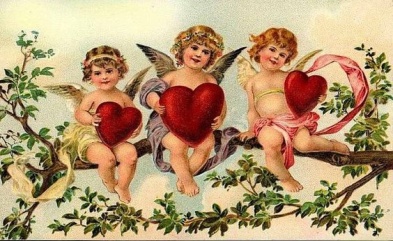 Melting MomentsPerfect for Valentine's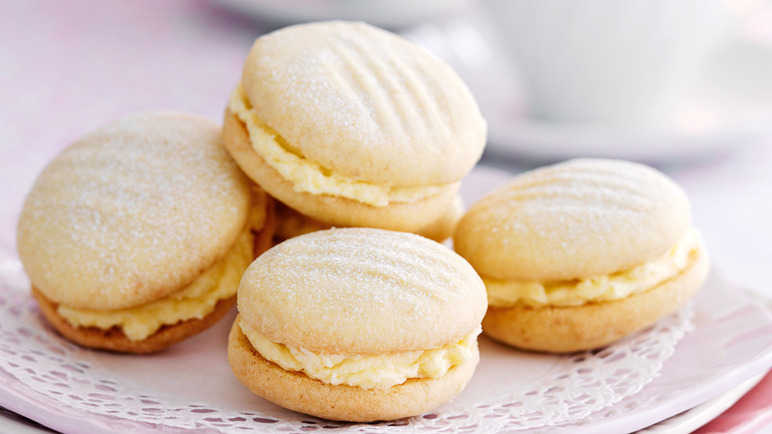 Recipe taken from London's AFTERNOON TEASingredients  (Makes about 20)					Preheat oven to 180°C/gas4185g butter							Cream together the butter and 60gicing sugar							sugar. Add custard powder, flour60gcustard powder						and vanilla extract; mix well.185g plain flour							Roll the paste into a sausage1/2 teaspoonvanilla extract					shape, wrap in cling film andLemon filling							put into the fridge until firm.75gbutter							Roll the firm paste into small90gicing sugar							balls and press down with azest of1 lemon							fork onto a baking tray lined2 teaspoons lemon juice					with  grease proof paper.Bake								for approximately 8 minutes								until pale golden brownTo make the lemon fillingBeat all ingredients together to combine. When biscuits are cooked and cooled, spread one biscuit with a tablespoon of filling and top with another biscuit